`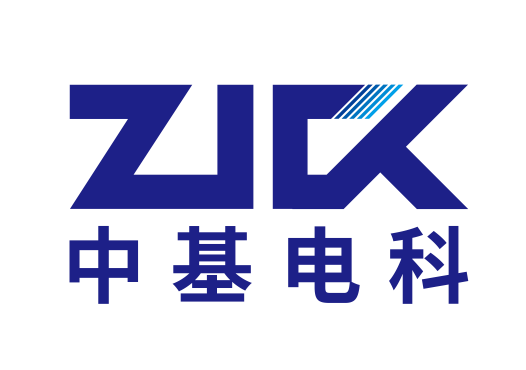 中基电科电子招投标交易平台招标文件制作操作手册V1.0修订历史目    录一、 软件安装	41.1、 环境要求	41.2、 软件安装步骤	41.2.1、 招标工具安装	41.2.2、 运行软件	7二、 软件主界面及相关介绍	82.1、 制作招标文件流程	82.2、 新建项目	82.3、 制作招标文件	82.3.1、 招标文件中上传招标文件正文	82.3.2、 开标一览表	92.3.3、 投标文件组成	92.3.4、 招标文件的其他材料	102.3.5、 生成招标文件	102.4、 制作答疑澄清文件	18软件安装环境要求1、操作系统要求：Windows 2003/ XP /Vistal/Win7/WIN8/WIN8.1/WIN10 下均可运行，建议使用Windows 7版本；2、硬件要求：CPU：推荐使用P4 2.0 以上；内存：最低为1GB，推荐用2GB 以上；硬盘：最低为300GB，推荐使用500G 以上；显示器：可选用VGA、SVGA、TVGA 等彩色显示器；3、辅助软件：请完全安装微软Office2003 或以上版本,若没有预先安装，则会影响到软件某些功能的正常使用（建议安装Office2007或Office2010）；软件安装步骤注意：安装前，请关闭IE浏览器，360安全卫士和杀毒软件，对于QQ软件管家，停止其“禁止写入注册表保护”功能；招标工具安装1、软件采用向导式安装界面，打开安装包【中基电科电子招投标交易平台招标文件制作工具.exe 】进入用户协议的界面；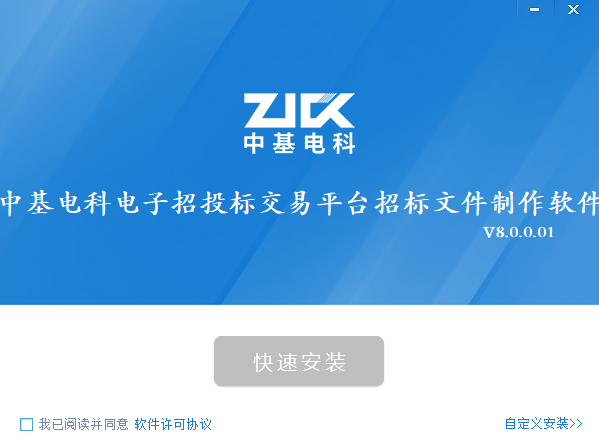 2、用户点击阅读许可协议阅读后，同意许可协议的内容，勾选“我已阅读并同意”；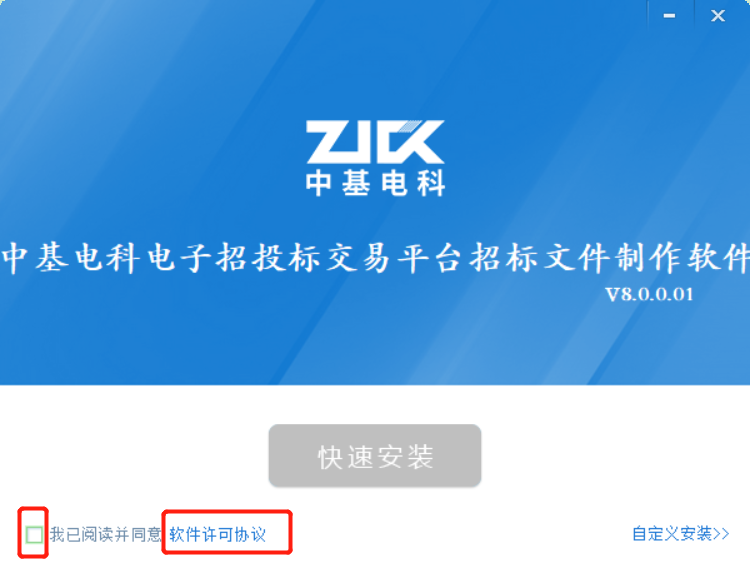 选择安装方式1.快速安装：默认安装到C:\Epoint\中基电科电子招投标交易平台投标文件制作软件\目录下2.自定义安装：可指定盘符进行安装。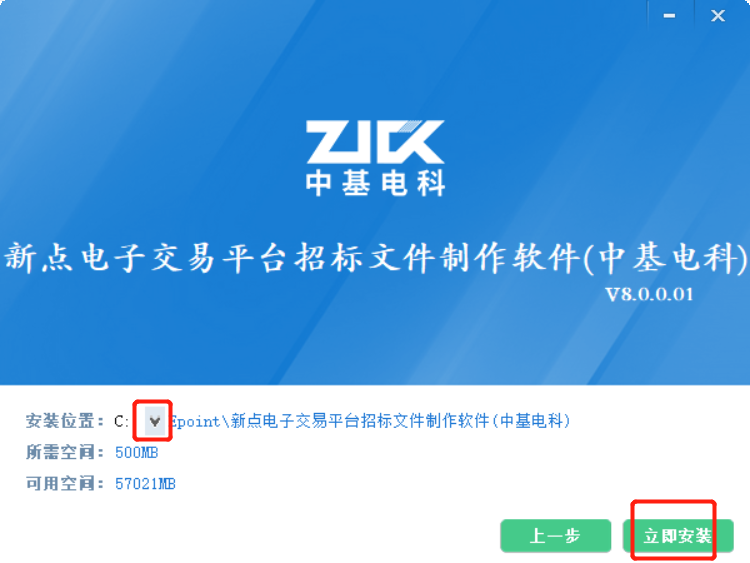 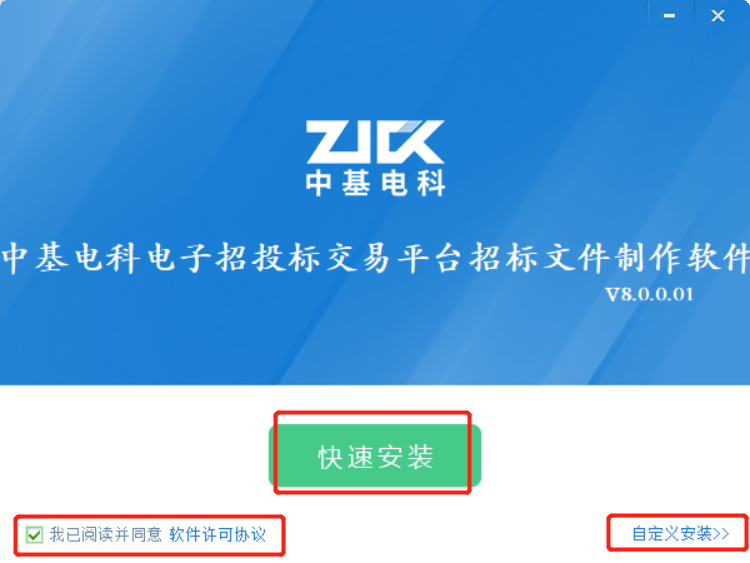 4、点击安装进行安装包解压，解压完成后提示安装成功。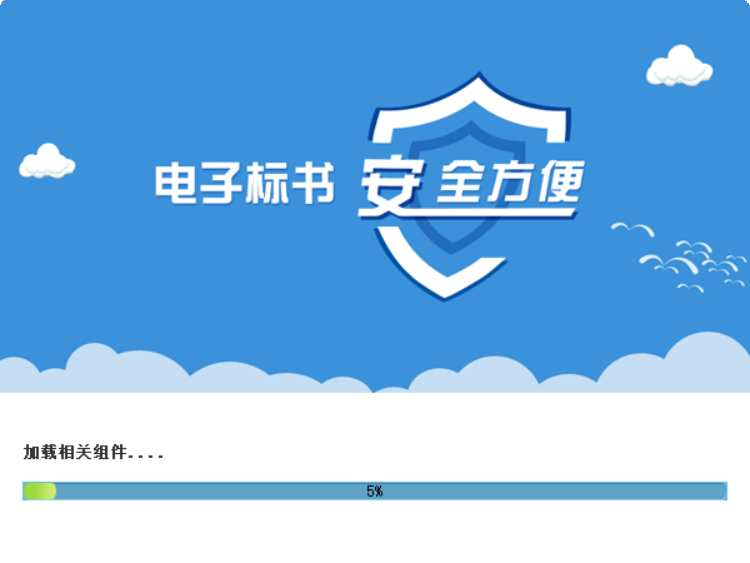 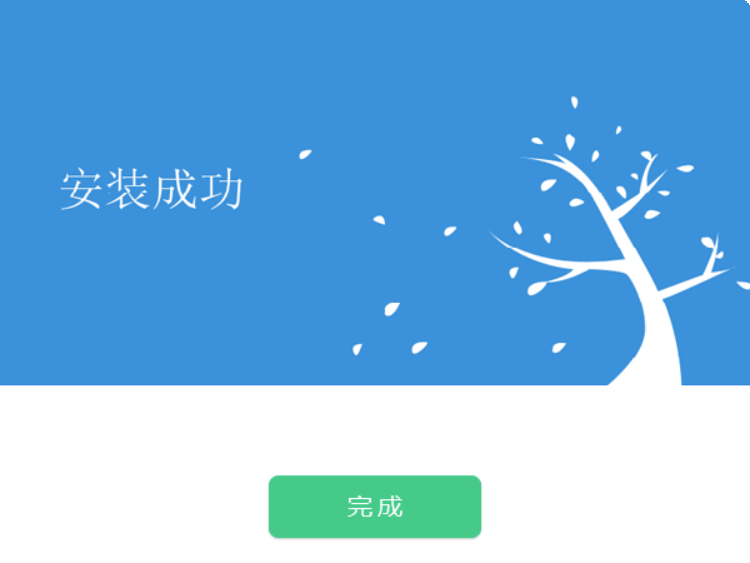 运行软件软件安装好以后，会在桌面上产生一个快捷图标“中基电科电子招投标交易平台招标文件制作软件”，直接双击这个图标，就可以进入软件，或者从Windows 的 开始 > 所有程序 > 新点软件 > 中基电科电子招投标交易平台招标文件制作软件启动程序；软件主界面及相关介绍制作招标文件流程新建项目1、选择要使用的范本，第一次使用此软件，请确认范本是否已经正式上线使用。输入正确的项目信息。项目编号和标段编号分辨清楚，按照业务系统中的编号对应填写。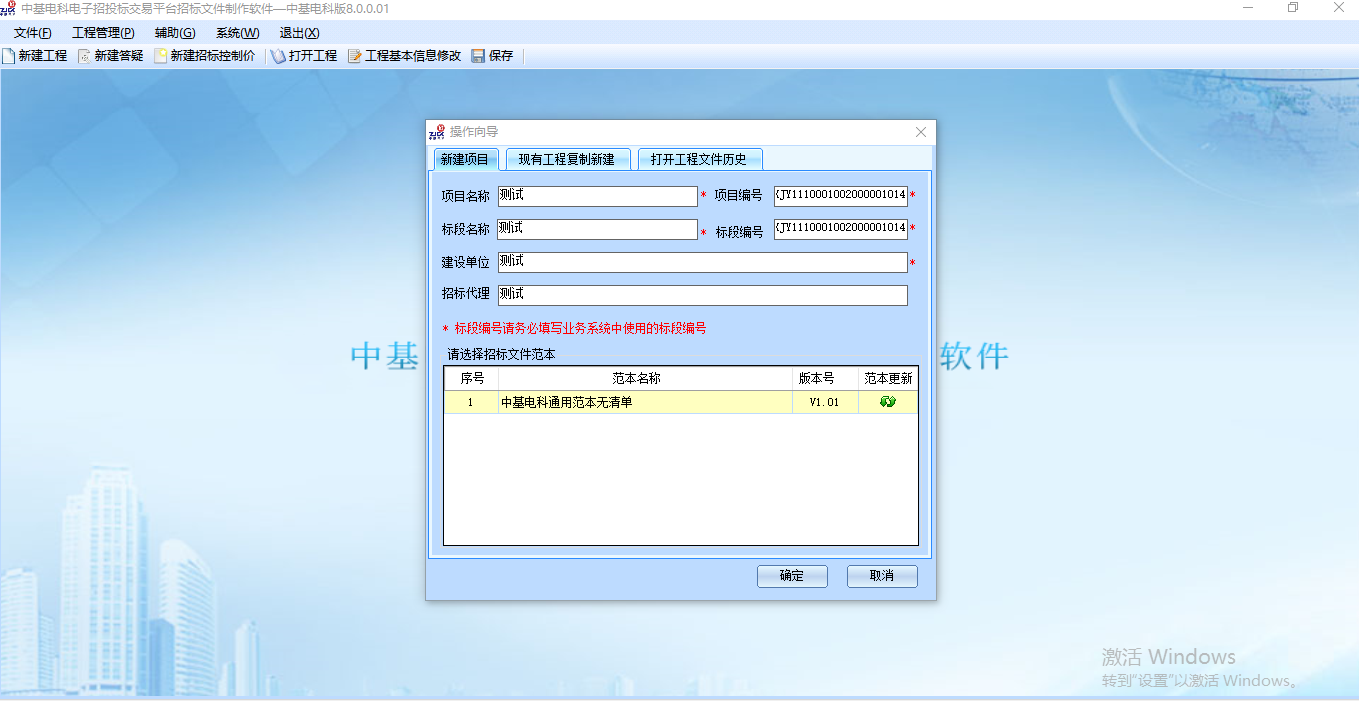 制作招标文件招标文件中上传招标文件正文1、点击“新增文件”上传招标正文。如下图：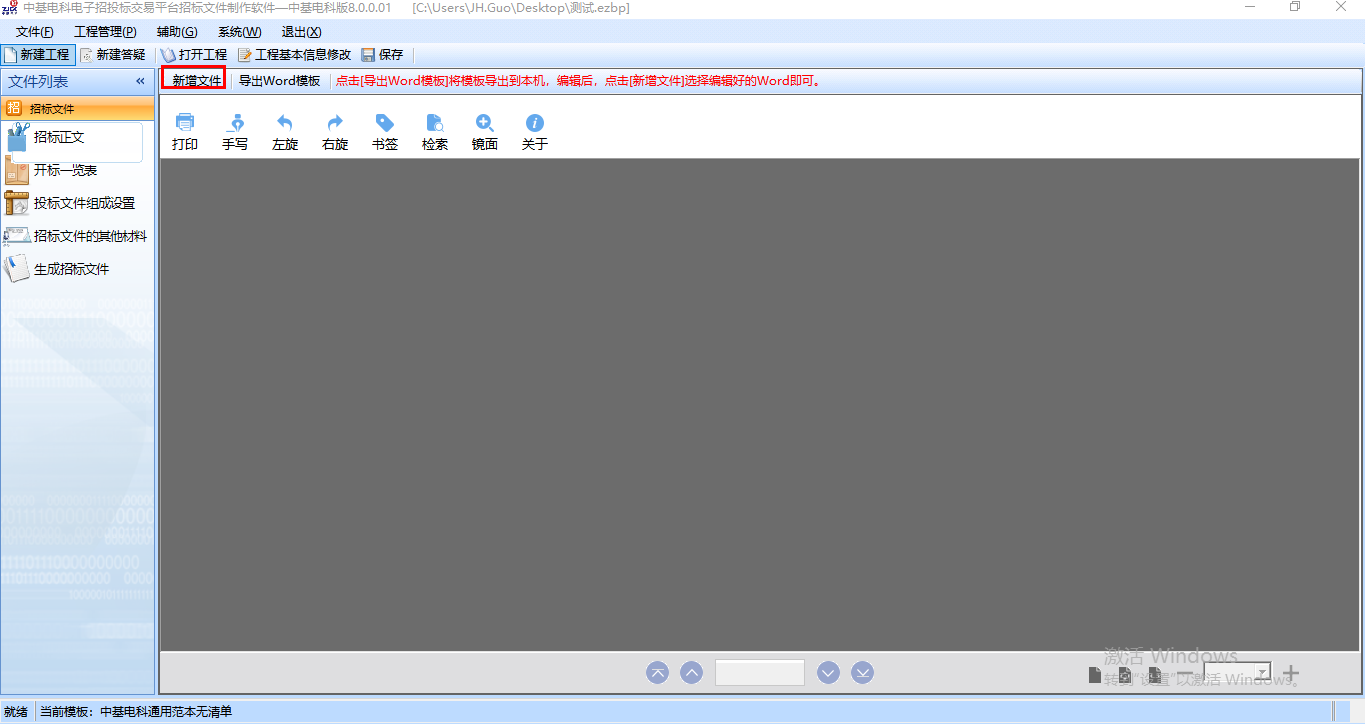 开标一览表1、点击“新增信息”可以新增填写项。默认填写项为投标总价。如下图：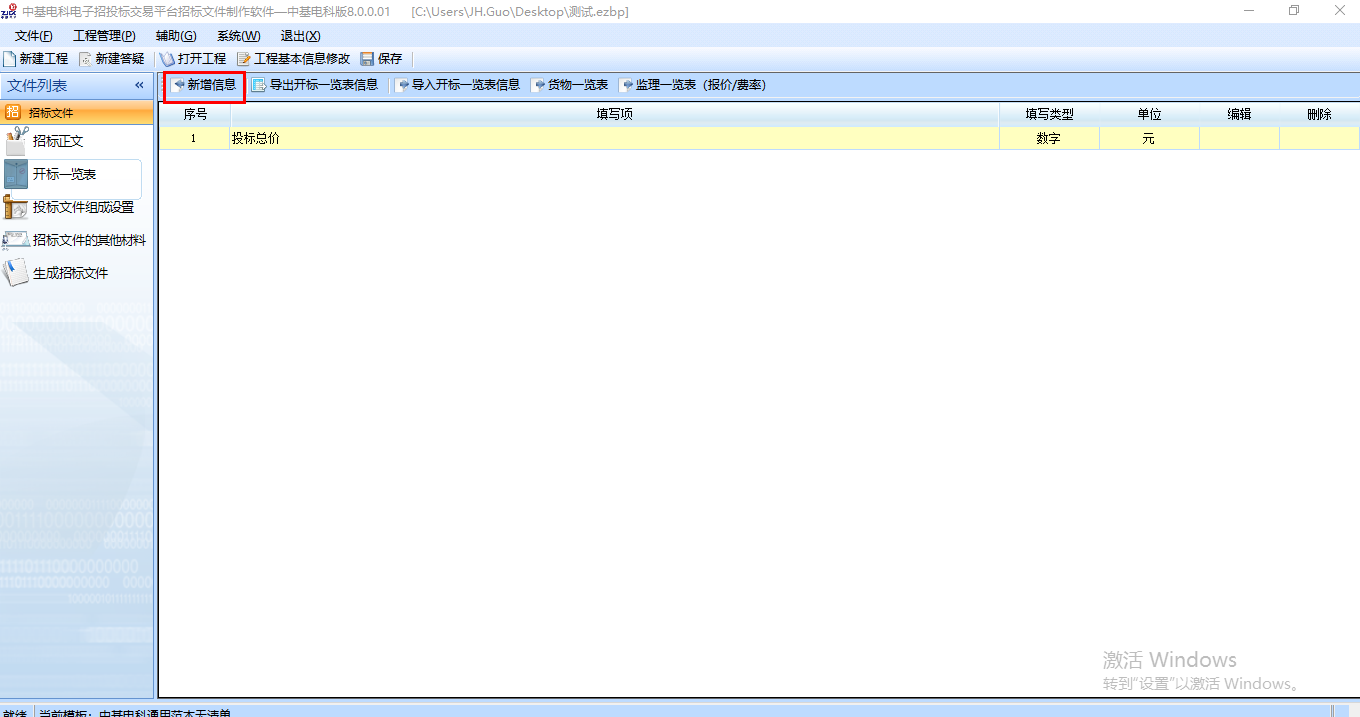 投标文件组成（此模块可以设置投标所需扫描件，是否选择，查看当前模板；按照项目要求进行正确选择）。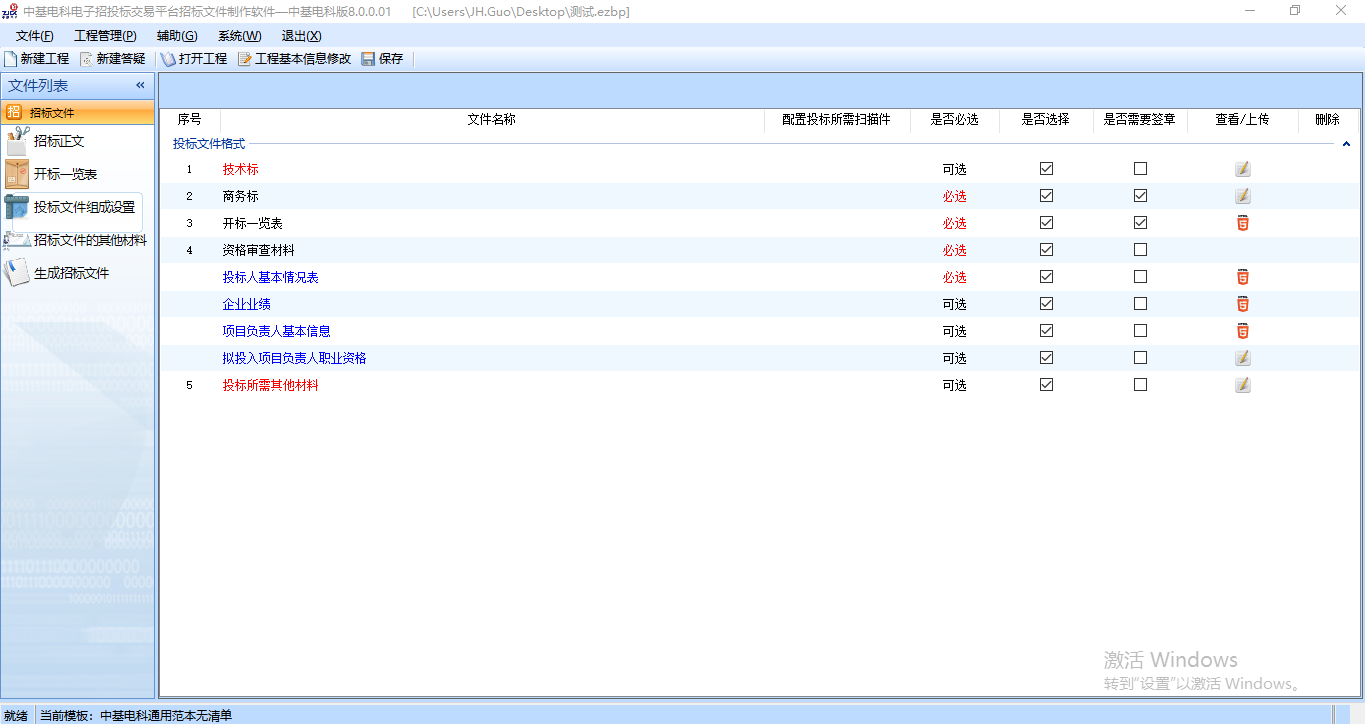 招标文件的其他材料1、点击“新增”可上传其他材料。如下图：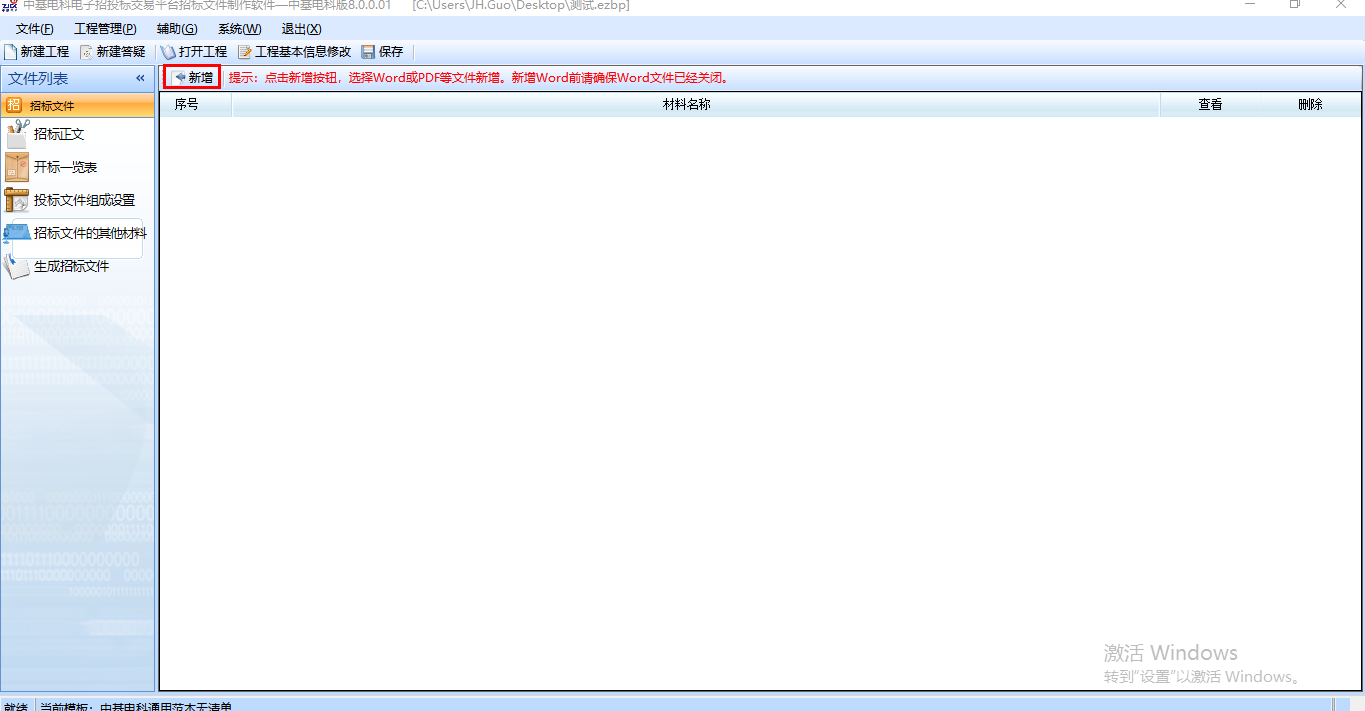 生成招标文件点击文件检查。如下图：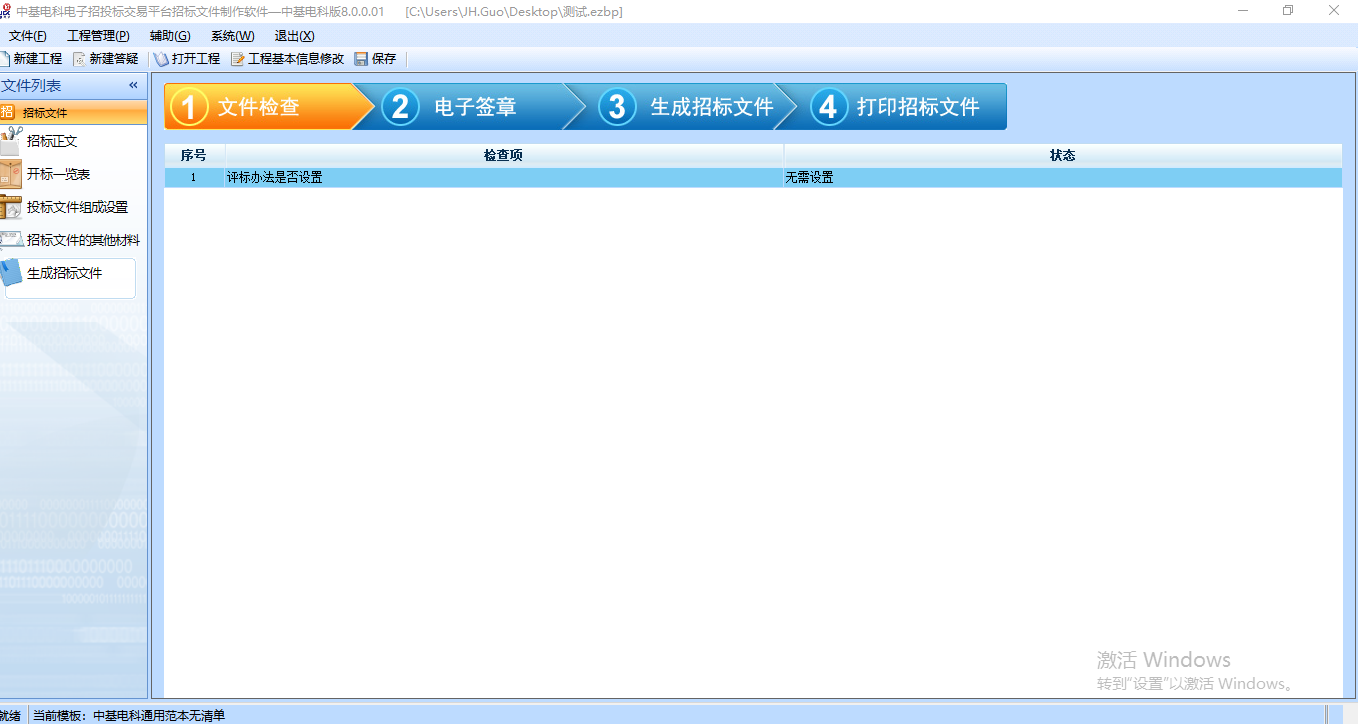 点击电子签章，1.首先确认招标正文是否已转换为PDF格式，若没有转换，点击转换按钮进行转换；2.进行电子签章，点击签章按钮，会弹出二维码，用手机下载的【新点标证通】APP，进行扫描验证。如下图：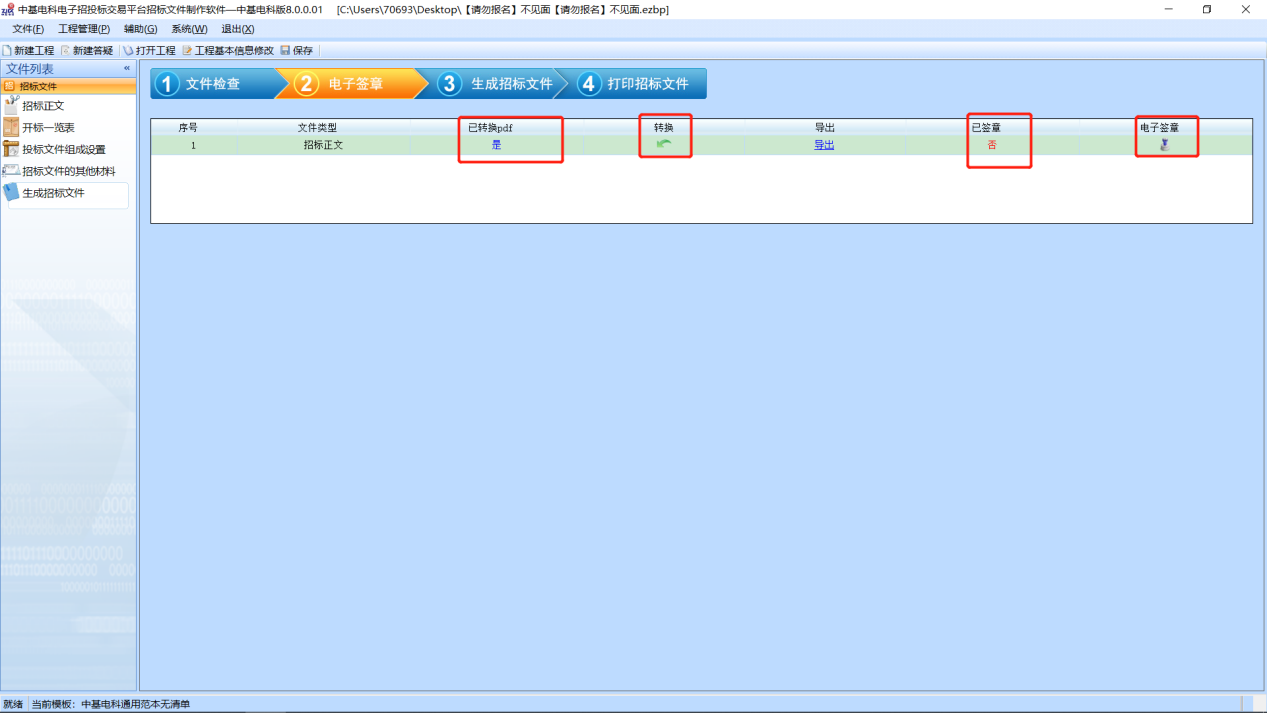 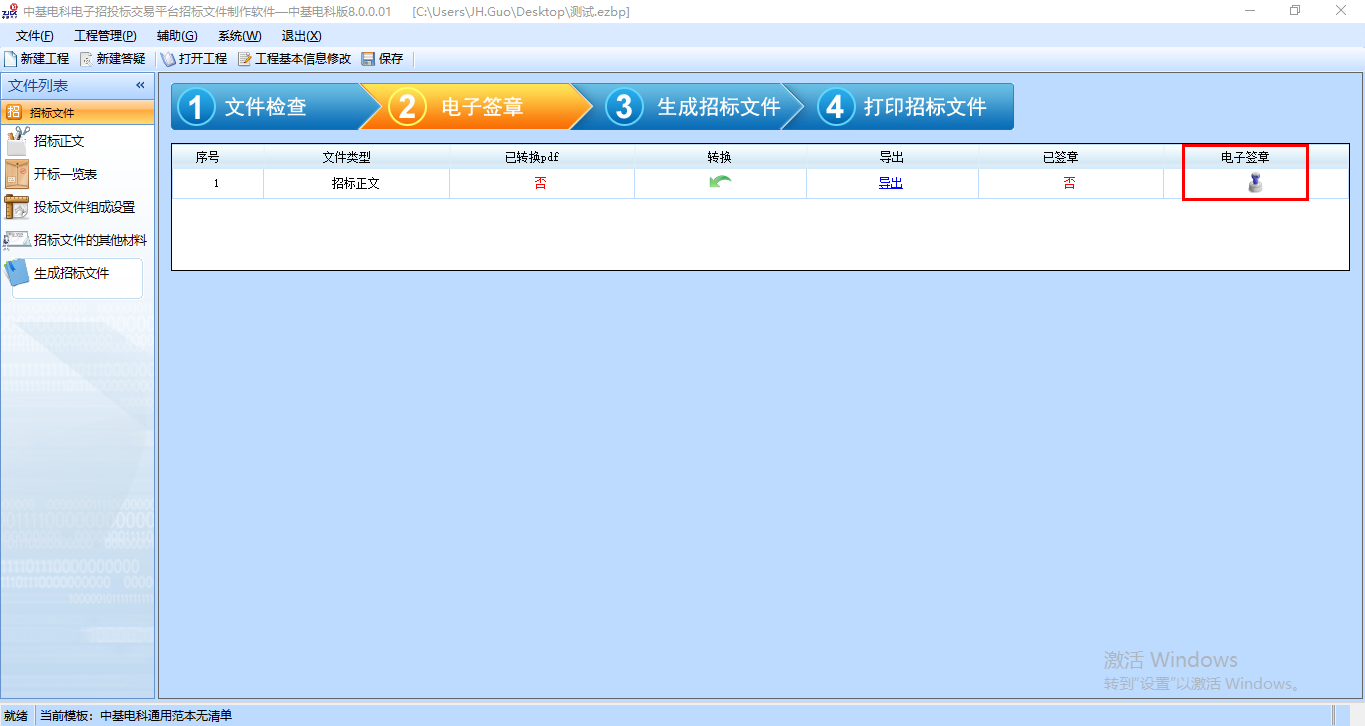 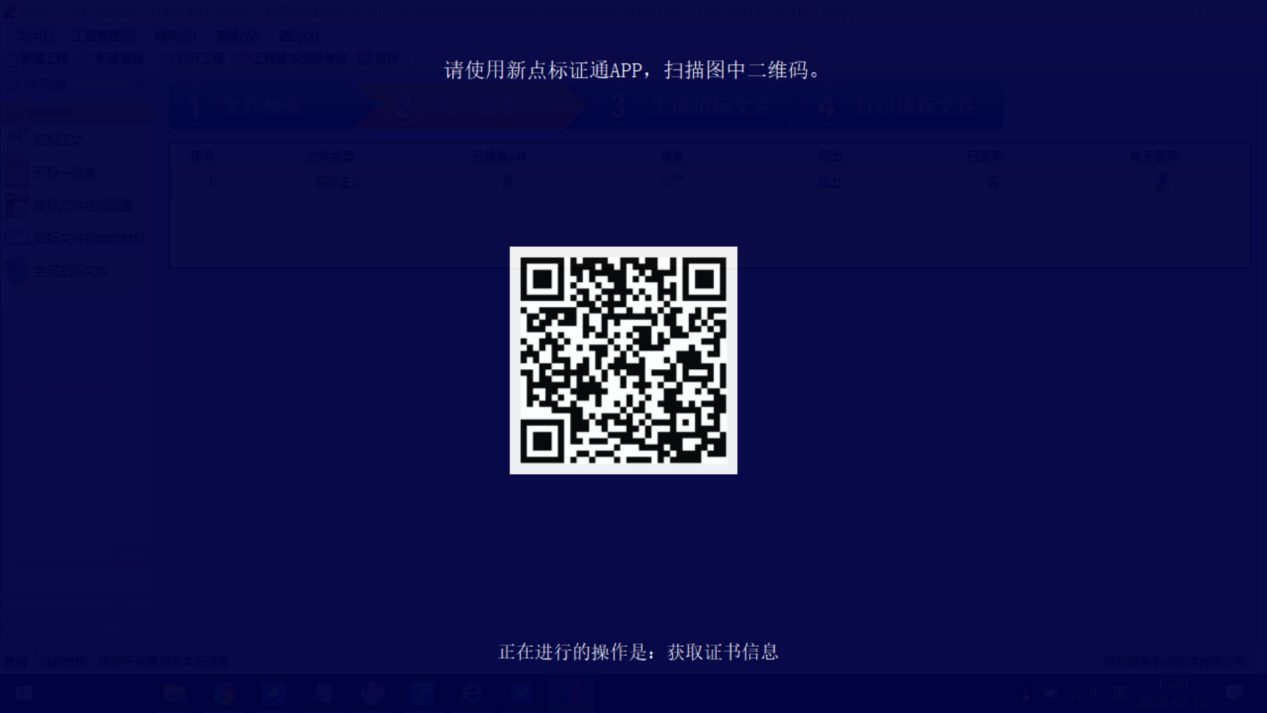 验证完成后，点击“签章”按钮，会弹出添加签章提示框进行选择签章，然后点击确认，鼠标指针会变成签然后移动选择签章位置点击左键盖章。继续使用手机上新点标证通软件进行扫描，完成签章。如下图：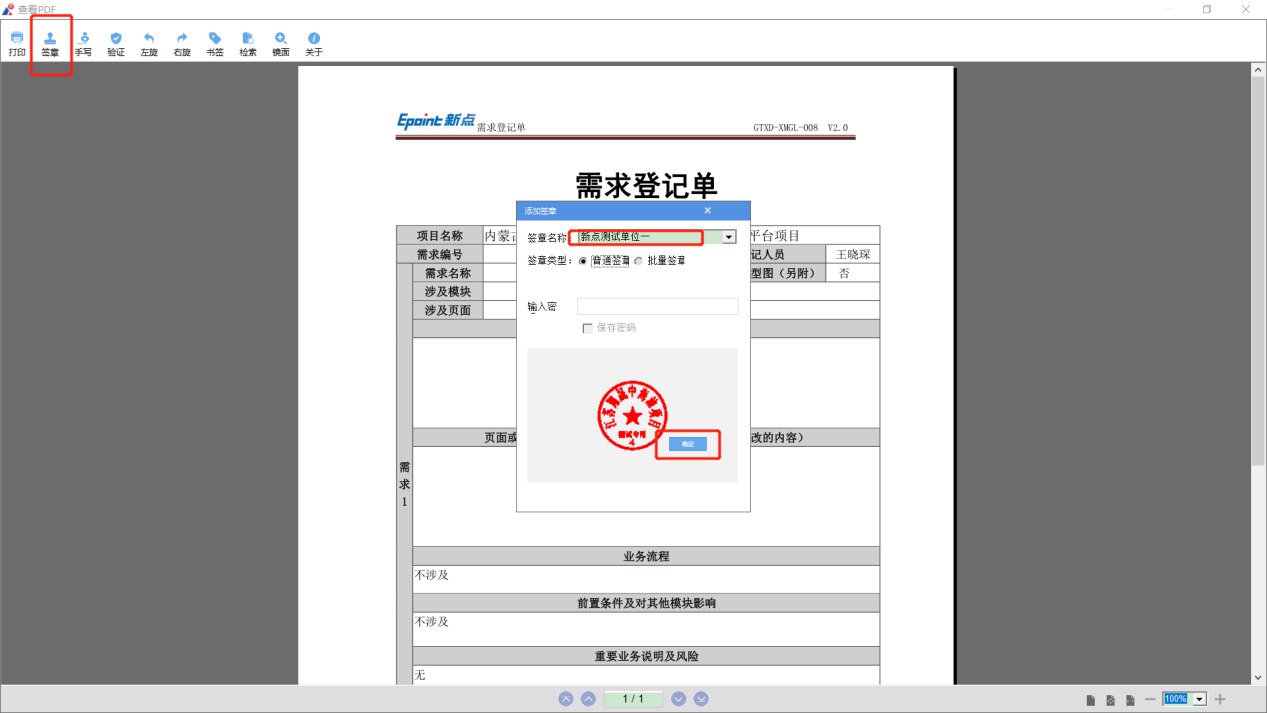 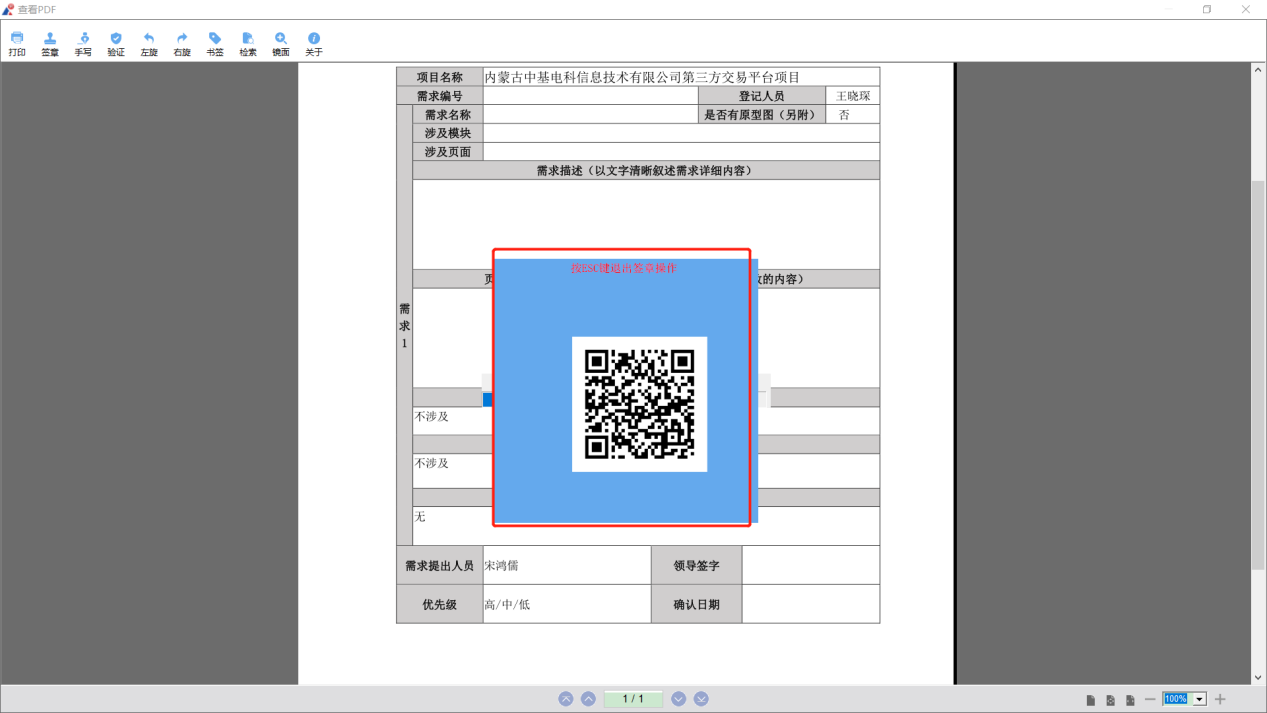 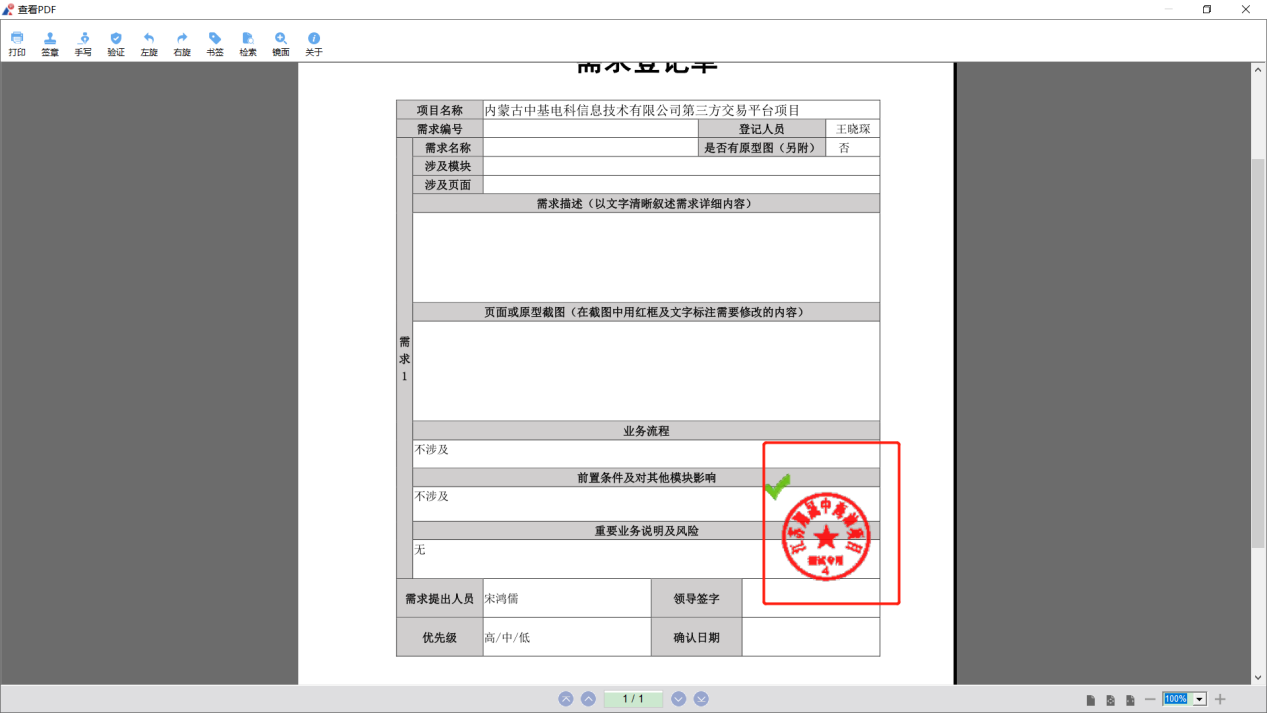 4、签章完成后，点击“生成招标文件—生成”，生成招标文件。如下图：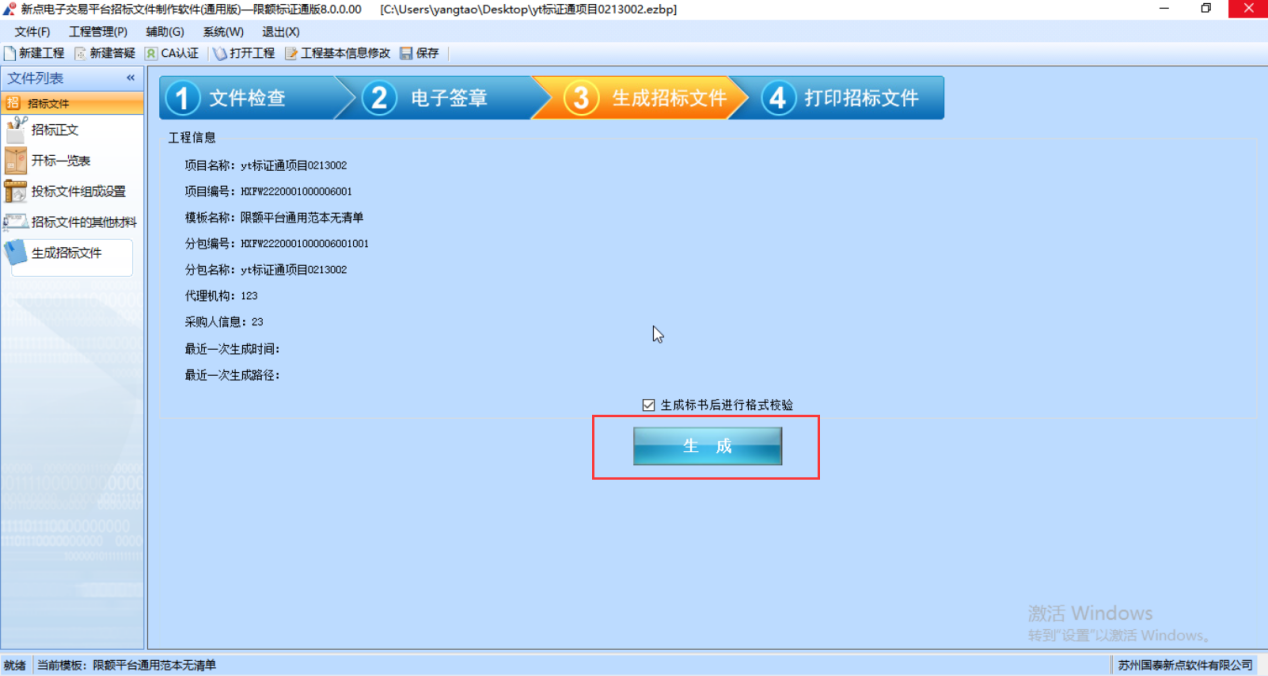 5、接着会弹出界面“设置开标时间”，选择和业务系统录入项目【一致的开标时间】（此处必须核对一致，上传招标文件时业务系统会核对开标时间是否一致），核对完成后点击确认，然后确认招标文件组成信息，确认无误，点击确认。如下图：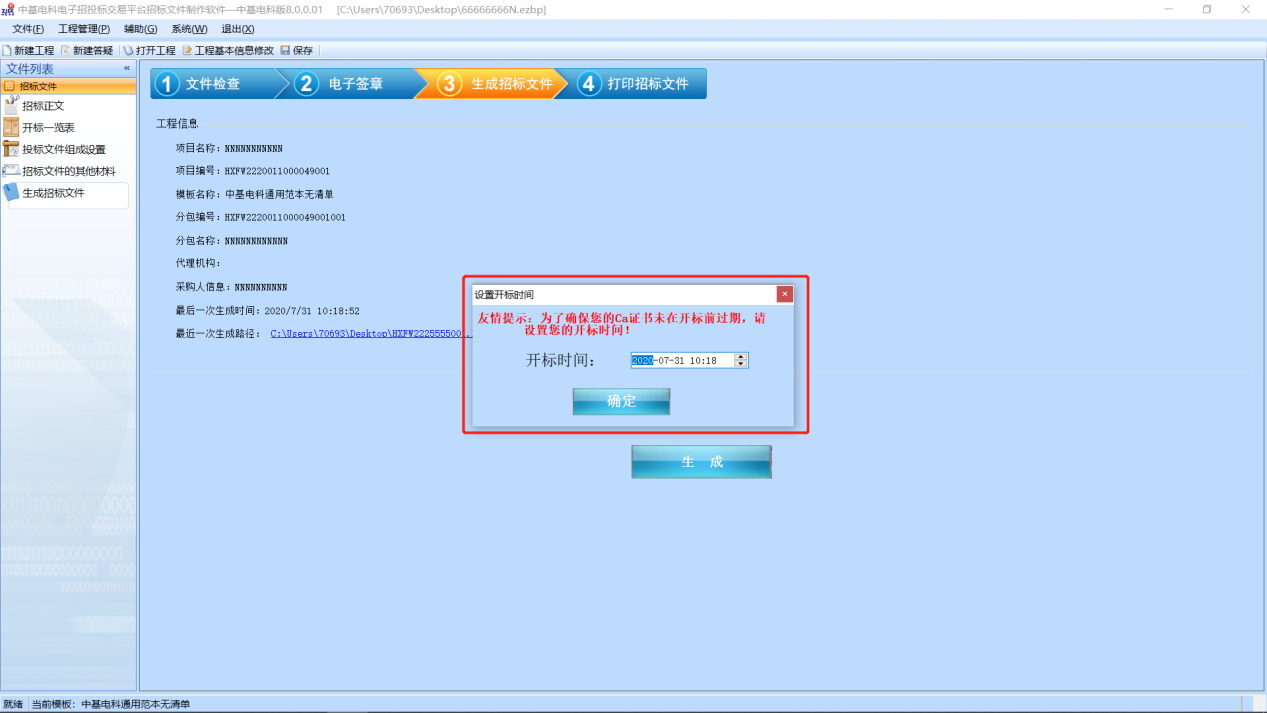 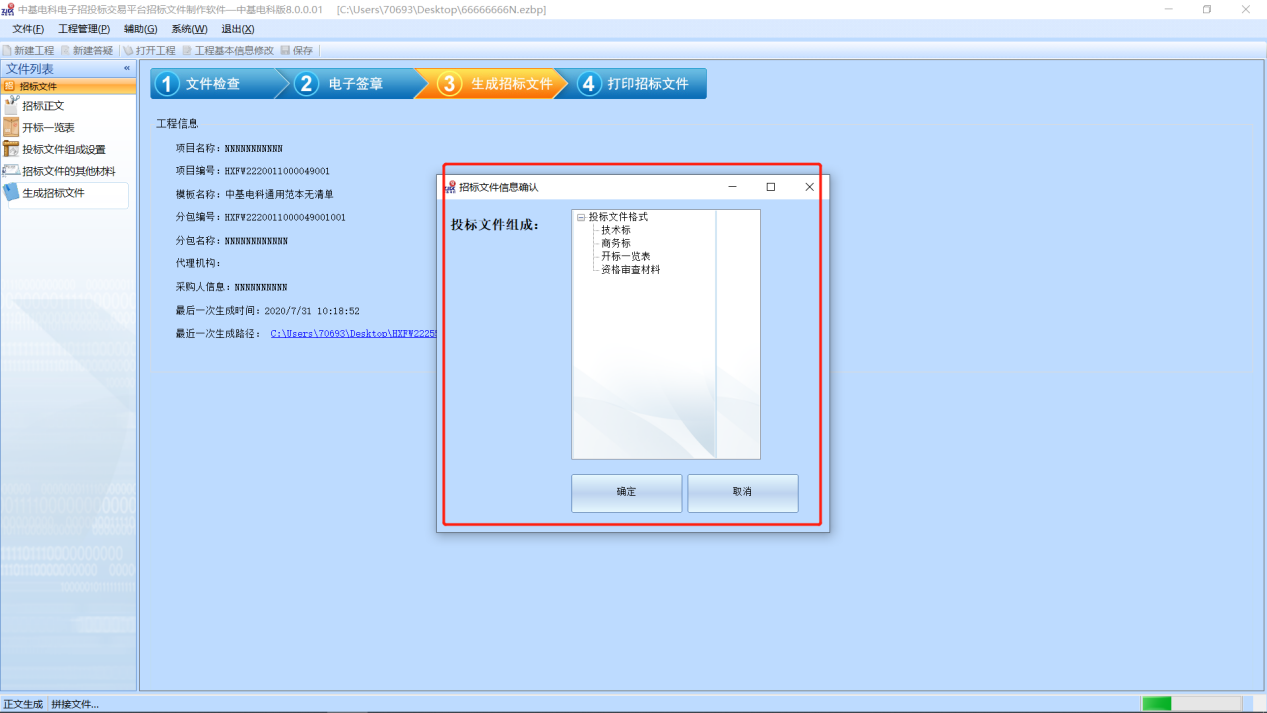 6、接着使用【新点标证通】APP进行两次扫码验证，选择招标文件保存路径，完成招标文件制作。如下图：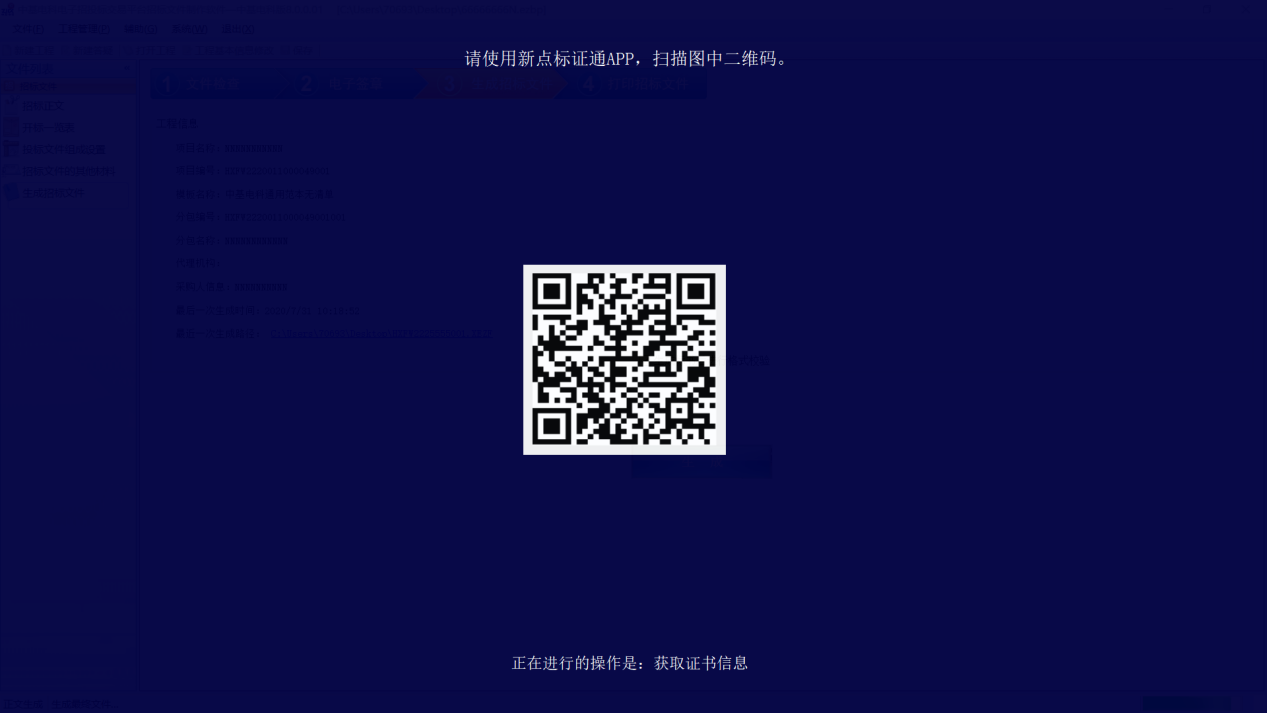 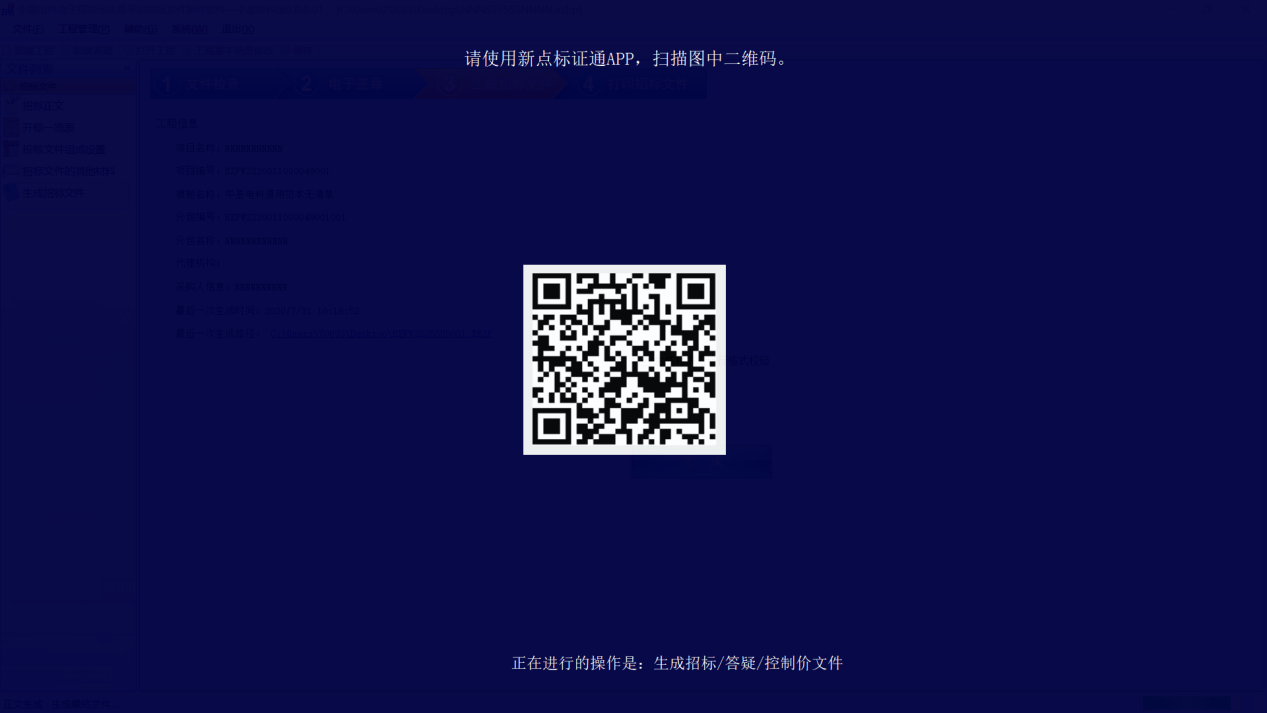 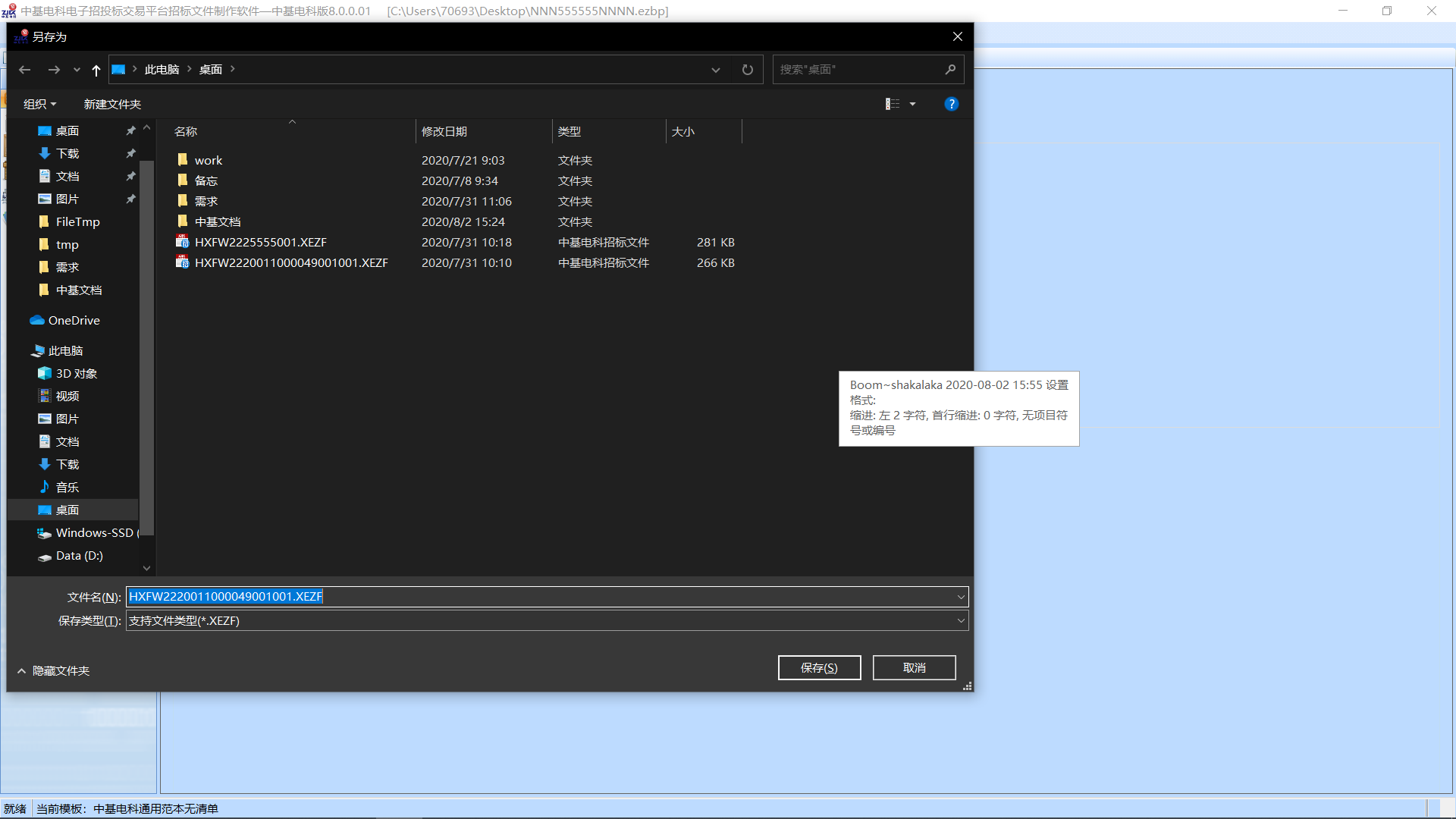 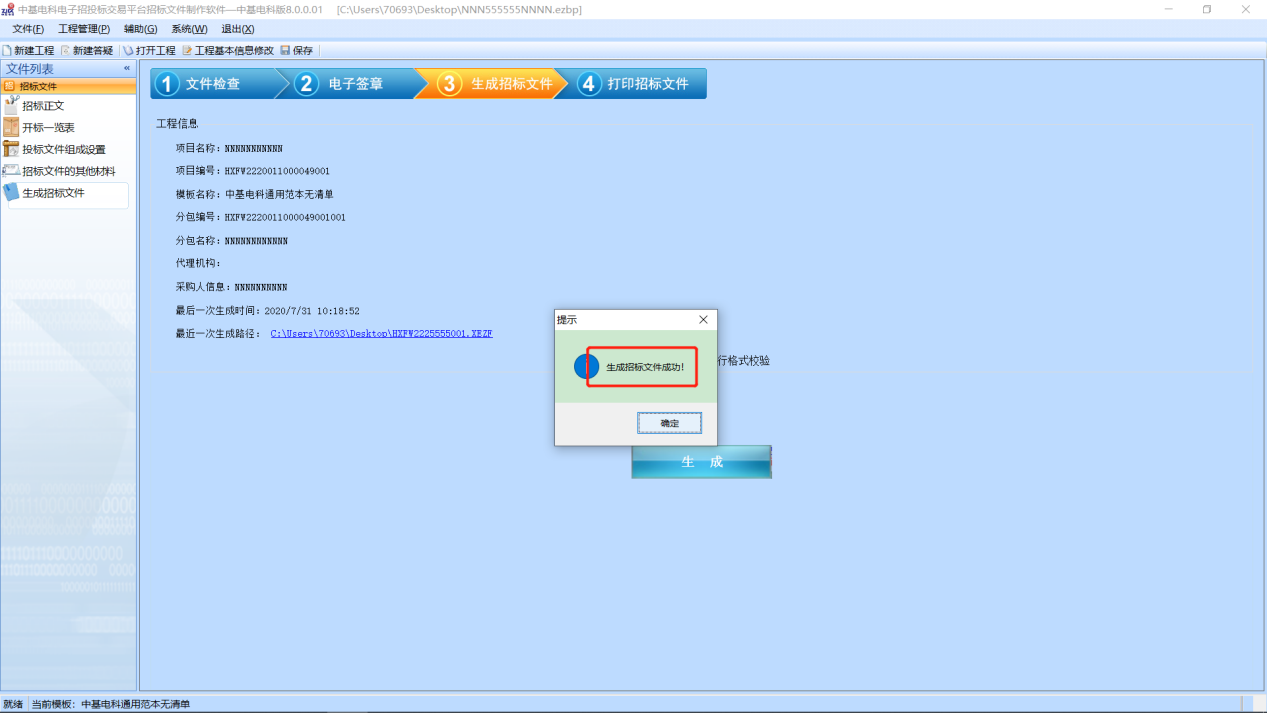 6、如需打印招标文件，可以点击打印招标文件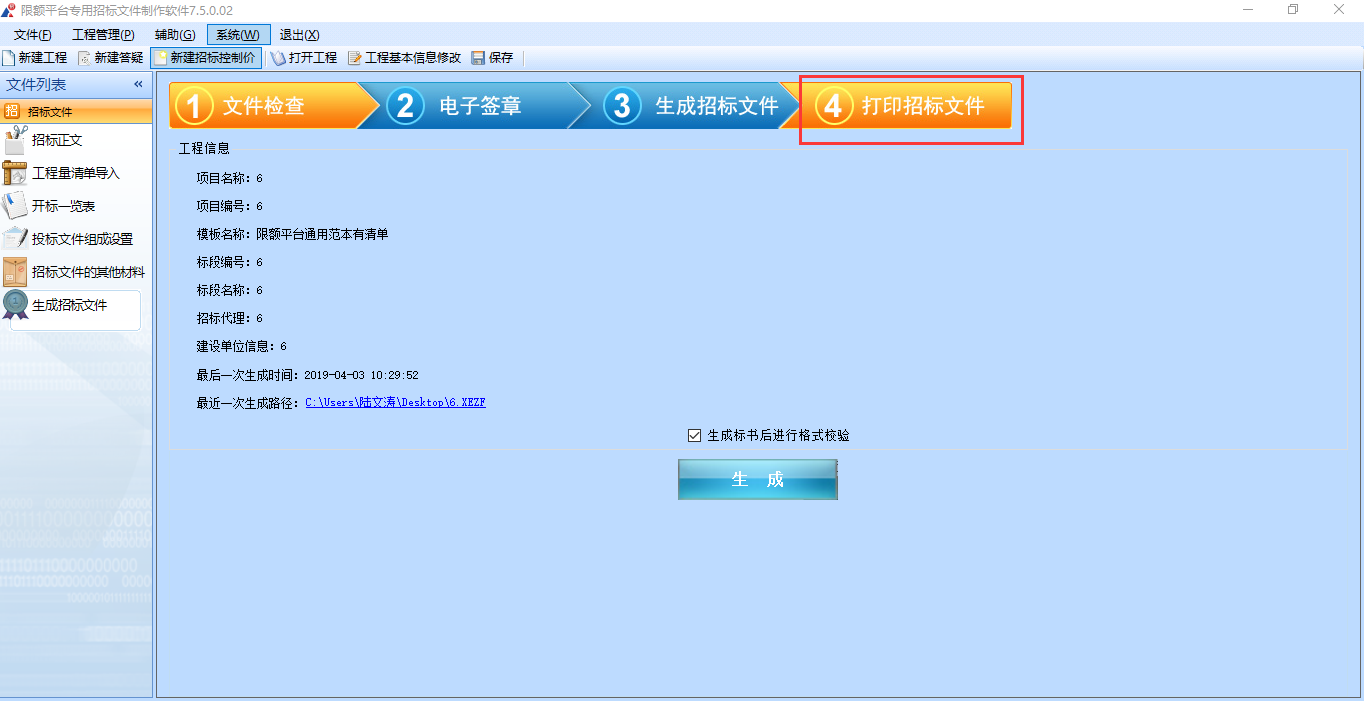 制作答疑澄清文件1、点击工具栏上的“新建答疑”，进入制作答疑文件界面。本界面的功能和招标文件的对应功能基本相同，只增加了【答疑说明文件导入】，请参照进行，如下图。注：只能在完成招标文件后才可以制作答疑文件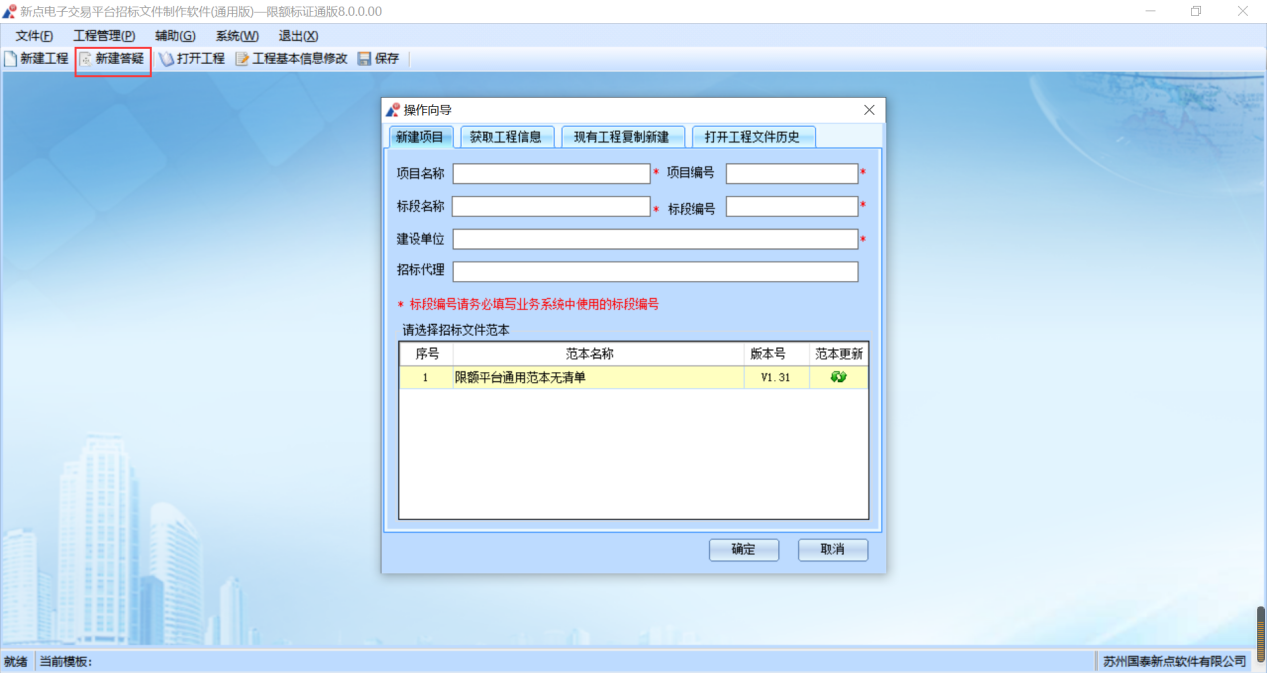 2、点击【第一次答疑说明文件导入】，进行文件导入，之后步骤请参考招标文件制作流程。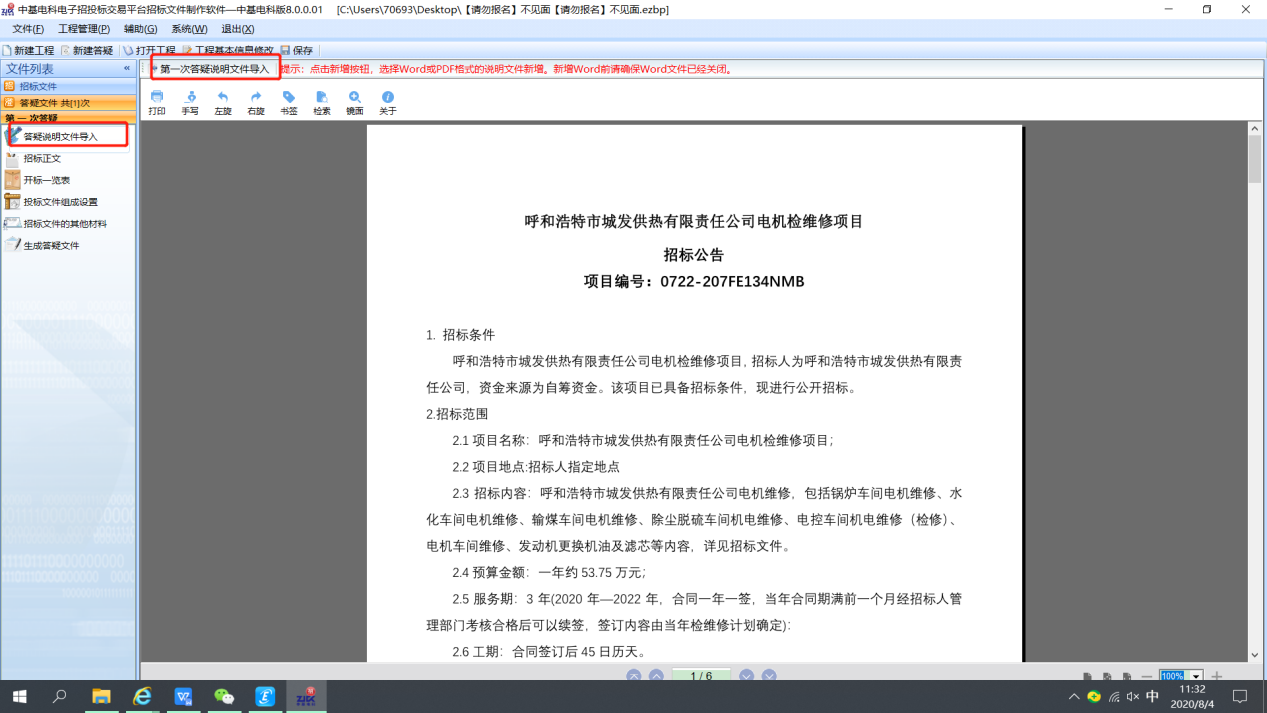 版本日期修订说明作者V1.02020.7.21初稿